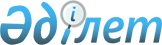 Пробация қызметінің есебінде тұрған адамдарды жұмысқа орналастыру үшін жұмыс орындарына квота белгілеу туралы
					
			Күшін жойған
			
			
		
					Солтүстік Қазақстан облысы Тимирязев ауданы әкімдігінің 2019 жылғы 18 сәуірдегі № 71 қаулысы. Солтүстік Қазақстан облысының Әділет департаментінде 2019 жылғы 19 сәуірде № 5360 болып тіркелді. Күші жойылды - Солтүстік Қазақстан облысы Тимирязев ауданы &#601;кімдігінің 2019 жылғы 20 қарашадағы № 209 қаулысымен
      Ескерту. Күші жойылды - Солтүстік Қазақстан облысы Тимирязев ауданы əкімдігінің 20.11.2019 № 209 (алғашқы ресми жарияланған күнінен кейін күнтізбелік он күн өткен соң қолданысқа енгізіледі) қаулысымен.
      Қазақстан Республикасының 2016 жылғы 6 сәуірдегі "Құқықтық актілер туралы" Заңының 27-бабына, Қазақстан Республикасының 2016 жылғы 6 сәуірдегі "Халықты жұмыспен қамту туралы" Заңының 9-бабының 7) тармақшасына, Қазақстан Республикасы Денсаулық сақтау және әлеуметтік даму министрінің 2016 жылғы 26 мамырдағы № 412 "Ата-анасынан кәмелеттік жасқа толғанға дейін айырылған немесе ата-анасының қамқорлығынсыз қалған, білім беру ұйымдарының түлектері болып табылатын жастар қатарындағы азаматтарды, бас бостандығынан айыру орындарынан босатылған адамдарды, пробация қызметінің есебінде тұрған адамдарды жұмысқа орналастыру үшін жұмыс орындарын квоталау қағидаларын бекіту туралы" бұйрығымен (Нормативтік құқықтық актілерді мемлекеттік тіркеу тізілімінде № 13898 болып тіркелген) бекітілген Бас бостандығынан айыру орындарынан босатылған адамдарды жұмысқа орналастыру үшін жұмыс орындарын квоталау қағидаларына және Пробация қызметінің есебінде тұрған адамдарды жұмысқа орналастыру үшін жұмыс орындарын квоталау қағидаларына сәйкес, Солтүстік Қазақстан облысы Тимирязев ауданының әкімдігі ҚАУЛЫ ЕТЕДІ:
      1. Пробация қызметінің есебінде тұрған адамдарды жұмысқа орналастыру үшін жұмыс орындарының квотасы осы қаулының қосымшасына сәйкес белгіленсін.
      2. "Солтүстік Қазақстан облысы Тимирязев ауданы әкімінің аппараты" коммуналдық мемлекеттік мекемесіне Қазақстан Республикасының заңнамасында белгіленген тәртіпте:
      1) осы қаулыны Солтүстік Қазақстан облысының Әділет департаментінде мемлекеттік тіркеуді;
      2) осы қаулыны мемлекеттік тіркелген күннен бастап күнтізбелік он күн ішінде оның мемлекеттік және орыс тілдеріндегі қағаз және электрондық түрдегі көшірмесін Қазақстан Республикасы Әділет министрлігінің "Республикалық құқықтық ақпарат орталығы" шаруашылық жүргізу құқығындағы республикалық мемлекеттік кәсіпорынның Солтүстік Қазақстан облысы филиалына ресми жариялау және Қазақстан Республикасы нормативтік құқықтық актілерінің эталондық бақылау банкіне қосу үшін жіберуді;
      3) осы қаулыны ресми жариялағаннан кейін Тимирязев ауданы әкімдігінің интернет-ресурсында орналастыруды қамтамасыз етсін.
      3. "Пробация қызметінің есебінде тұрған адамдарды жұмысқа орналастыру үшін жұмыс орындарына квота белгілеу туралы" Солтүстік Қазақстан облысы Тимирязев ауданы әкімдігінің 2018 жылғы 12 маусымдағы № 105 қаулысының (Нормативтік құқықтық актілерді мемлекеттік тіркеу тізілімінде № 4783 болып тіркелді, 2018 жылғы 29 маусымда Қазақстан Республикасы нормативтiк құқықтық актiлерінің электрондық түрдегі эталондық бақылау банкінде жарияланды) күші жойылды деп танылсын.
      4. Осы қаулының орындалуын бақылау Солтүстік Қазақстан облысы Тимирязев ауданы әкімінің жетекшілік ететін орынбасарына жүктелсін.
      5. Осы қаулы оның алғашқы ресми жарияланған күнінен кейін күнтізбелік он күн өткен соң қолданысқа енгізіледі. Пробация қызметінің есебіне тұрған адамдарды жұмысқа орналастыру үшін жұмыс орындарының квотасы
					© 2012. Қазақстан Республикасы Әділет министрлігінің «Қазақстан Республикасының Заңнама және құқықтық ақпарат институты» ШЖҚ РМК
				
      Солтүстік Қазақстан облысы 
Тимирязев ауданының әкімі 

Н. Кеңесов
Солтүстік Қазақстан облысы Тимирязев ауданы әкімдігінің 2019 жылғы "___" ________ № ___ қаулысына қосымша
№
Ұйымдардың атаулары
Жұмыс орындарының саны
Квотаның пайызы
Белгіленген квотаға сәйкес жұмыс орындарының саны (адам)
1
 "Уак и К" шаруа қожалығы
5
10%
1